Lympstone PreschoolWeekly Round-up (Spring Term week 11)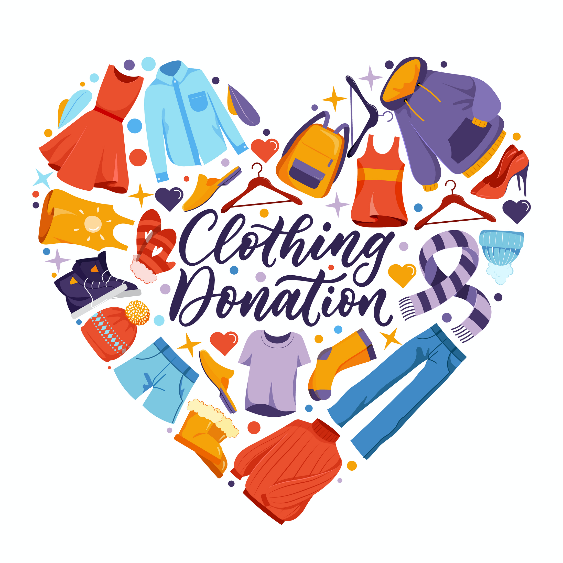 We would greatly appreciate any clothes donations of sock as we are very low if your child has borrowed a pair of preschool socks, please could these be returned thank you for your continued support.